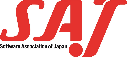 　顔認証ビジネス研究会では、５Gが普及していく中でIoTの活性化に顔認証をどのように役立てるか、またその際の課題は何かを研究し解決策を模索しています。また、地域5G研究会では、社会課題の解決に大きく期待され関心が高まっている第5世代移動通信システム（5G）を通じて、ＩＴに関する地域課題への解決や新しい事業構想や解決策を生み出す活動・研究を行っています。今回は、株式会社熊平製作所を訪問しAI顔認証SAFRと熊平製作所様のゲート連携を視察、同時に５Gを使ったドコモのスマートグラスを体験し、実際の用途を体験いただきます。お誘い合わせの上、奮ってご参加下さい。※スケジュールは多少前後する場合がございますのであらかじめご了承ください。【注意事項】　・お申込み後、請求書をメールにて送付致します。請求書の原本が必要な場合は、事務局までご連絡ください。　・お申込み後のキャンセルは出来ません。代理の方のご参加をお願いします。　・広島までの往復交通費・宿泊費は含まれておりません。ご自身にてご手配ください。■参加登録受付・個人情報取扱いについて本視察への参加申込は、お申込者ご本人（個人情報提供者）が以下の事項に同意の上、上記「視察参加票」に記入いただき、パスワードを設定いただいた上で「e-mail:gyoumu1@saj.or.jp」宛にご送付ください。○個人情報の提供は、お申込者ご本人の判断による任意の行為ですが、上記視察参加票の各項目は、本視察の視察参加受付・確認に全て必要な事項となりますので、個人情報の提供に同意される場合は、全てご記入ください。同意いただけない場合、及び参加申込に必要な個人情報を提供いただけない場合、視察参加の受付・登録、及び各種情報提供などができませんので、あらかじめご了承ください。○提供いただいた個人情報は、本視察に関する申込受付や各種ご連絡（開催時間・場所などの通知、変更連絡などを含む）及び視察会場・親睦ゴルフ会場への登録・予約の際に使用させていただき、本目的以外に一切使用致しません。また、ご本人の書面等による明示的な同意なく、第三者に個人情報を提供することは一切致しません。○提供いただいた個人情報の開示・訂正・追加・削除・利用停止・消去、並びに苦情相談を希望される場合は、本人確認の適切な方法を適宜用いて、ご本人であることを確認させていただいた上、速やかに対応します。開示の方法は、安全管理に十分注意した上で、電話連絡（口頭）又はFAX送付若しくはE-mail送信による対応をさせていただき、無料で対応しますが、他の方法を希望される場合には、係る経費の実費を請求させていただく場合がありますので、あらかじめご了承ください。■問い合わせ先：一般社団法人ソフトウェア協会（SAJ）事務局　澤口　E-mail：gyoumu1@saj.or.jp　TEL：03-3560-8440概要概要日時2021年10月29日(金) 14:00～17:30（現地集合）集　　合JR広島駅　新幹線口（北口） ekie DINING グリルレストランPACHO前　13:50会場株式会社熊平製作所　広島ショールーム〒734-8567 広島市南区宇品東2-1-42TEL：082-251-2111参加費視察参加費：3,000円（税込／1名）懇親会参加費：2,000円（税込／1名）　※JR広島駅までの往復交通・ご宿泊はご自身にてご手配ください。定員40名（1社から複数名参加可能です）申込方法裏面の「視察参加票」に必要事項をご記入の上、gyoumu1@saj.or.jpへご返送ください。尚、送付時にパスワードの設定をお願いいたします。申込締切2021年10月19日（火）（但し、定員になり次第、締め切ります）注意事項・新型コロナウイルス感染症の国内感染状況次第では、直前で中止となる場合がございます。予めご了承ください。お問合せ一般社団法人ソフトウェア協会（SAJ）事務局　澤口　E-mail：gyoumu1@saj.or.jp　TEL：03-3560-8440行程行程14:00JR広島駅集合・出発14:20～17:10株式会社熊平製作所　広島ショールーム視察１）熊平製作所様の工場・オフィス見学２）熊平製作所様のSAFRと熊平様のゲートの連携見学・視察　...等17:30JR広島駅着17:30～懇親会（希望者のみ）会場：広島駅周辺を予定10月29日 広島・熊平製作所様視察、懇親会参加票※全て必須事項です。漏れのないようご記入ください。10月29日 広島・熊平製作所様視察、懇親会参加票※全て必須事項です。漏れのないようご記入ください。貴社名ご参加者役職/所属部署名ご参加者名フリガナご参加者名ご参加者メールアドレスご参加者当日連絡先（携帯番号）JR広島駅までの交通手段※JR広島駅までの出発地、到着予定時刻をご記入ください。例：のぞみ85号　東京　9:51→広島　13:48／のぞみ85号　新大阪　12:23→広島　13:48JR広島駅到着予定時刻懇親会ご参加の有無参加　　・　　不参加確認事項いずれかに当てはまることをご確認の上、☑をお願いいたします。１．参加日（10月29日）時点でワクチンの2回接種後2週間以上経過している（又は見込みである）こと２．参加日直前3日以内（10月26日以降）にPCR検査で陰性を確認後に参加する見込みであること□１または２、いずれかに当てはまることを確認しました。連絡ご担当者名連絡先電話番号ご請求書送付先メールアドレス※